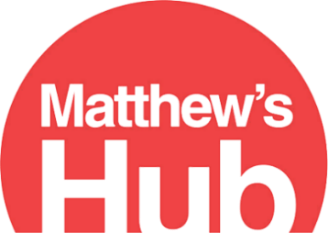 Date of application: ……………………..Notice about respect: Matthew’s Hub is a safe place and we expect members to respect each other and members of staff. If members treat anyone without respect either face-to-face, on social media, or in any other situation, they will be asked to leave and will no longer be able to access our services.Please read the Matthew’s Hub Privacy Notice. Do you give consent for Matthew’s Hub to store your information on HubBot, and to share your information within our team of staff?                                                               Yes:                   No: 	Do you give consent for Matthew’s Hub to share your information with other agencies when needed?                                                     Yes:                   No:Personal detailsTitle: ……….  First name: ……………………….  Last name: …………………………...Date of birth: ……. /……. /…….  Age: …………….. Gender: ……………………………Address: ……………………………………………….………………………………………                    ………………………………………………………………………………………………......………………………………………………………………………………………………….Postcode: ……………………………Home phone number: ………………………………….  Mobile phone number: ………………………………… Email: ……………………………………………………Diagnosis and supportHave you been diagnosed?                    Yes:                        No:(if yes, we will need evidence)Are you seeking a diagnosis?                Yes:                       No: Please advise which services/support you are interested in:Housing:                         Employment:  	                  Mental health:Benefits:                         Social:  Specific activities (ask/see activities board)Skills and hobbies Do you have any interests or hobbies? If so, what are they?………………………………………………………………………………………………..…………………………………………………………………………………………………..…Education and employment Are you currently in education?   Yes:                   No: 	What level of education you have achieved?Entry level:                           Level 1:                            Level 2: Level 3:                                Level 4 or higher:                            Are you currently in employment?    Yes:                   No: 	Emergency contact detailsName: ………………………………………. Relationship to you: ……………………….. Phone number: …………………………… Email: ………………………………..………..Medical conditionsDo you have a specific medical condition or allergy?             Yes:                    No: If yes, please give details: ………………………………………………………………………………………………..…Where did you hear about Matthew’s Hub? …………………………………………………………………………………………………..